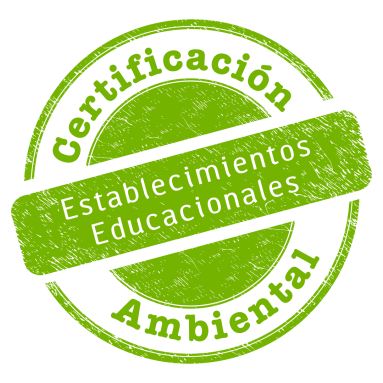 SISTEMA NACIONAL DE CERTIFICACIÓN AMBIENTAL DE ESTABLECIMIENTOS EDUCACIONALESREVISIÓN DE EXPEDIENTEEscuelas UnidocentesAntecedentes Puntaje obtenido en cada ámbito:Puntaje Total: ___________Nivel que el evaluador aconseja al CRCA otorgar: _________EVALUACIÓN POR ÁMBITOÁMBITO CURRICULARÁMBITO GESTIÓN ÁMBITO RELACIONES CON EL ENTORNOOBSERVACIONES Y SUGERENCIASFicha de revisión de Expediente del Certificación Microcentro RuralCÓDIGO4.3 SNCAE-REG-EXPREVMCRFicha de revisión de Expediente del Certificación Microcentro RuralVIGENTE DESDE20/03/2019Ficha de revisión de Expediente del Certificación Microcentro RuralVERSIÓN1ACTUALIZACIÓN A LA VERSIÓNACTUALIZACIÓN REALIZADAFECHA DE APROBACIÓN0Elaboración del documento12/01/20171Se actualiza la ficha a la nueva matriz20/03/2019Fecha de evaluaciónNombre del Establecimiento EducacionalRBDMicrocentro Rural al cual perteneceComunaRegiónNombre del evaluador responsableInstitución a la que pertenece el evaluador responsableFirma del EvaluadorTimbre Secretaría Regional Ministerial del Medio AmbienteCurricularGestiónRelaciones con el EntornoElementos de GestiónPuntaje Evaluación2.1 Línea de acción: Integración curricular2.1 Línea de acción: Integración curricular2.1.1 Presencia del componente ambiental en instrumentos de gestión educativa2.1.2 Estrategia de trabajo de aula2.2 Línea de acción:  Práctica Pedagógica2.2 Línea de acción:  Práctica Pedagógica2.2.1 Actividades complementarias2.2.2 Integración de la familia al proceso de educación ambiental2.2.3 Integración de contenidos de pertinencia cultural y socioambiental local2.2.4 Educación ambiental al aire libre2.2.4 Educación ambiental al aire librePUNTAJE TOTAL ÁMBITOElementos de GestiónPuntaje Evaluación3.1 Línea de acción: Gestión Ambiental 3.1 Línea de acción: Gestión Ambiental 3.1.1 Gestión energética3.1.2 Uso eficiente del agua3.1.3 Manejo sustentable de los residuos sólidos (RS)3.1.4 Producción vegetal sustentable y/o conservación de la biodiversidad3.1.5 Hermoseamiento del recinto3.1.6 Estilos de vida sustentables3.1.7 Reducción del riesgo de desastres ante el cambio climático3.2 Línea de acción:  Gestión Escolar3.2 Línea de acción:  Gestión Escolar3.2.1 Inclusión de la sustentabilidad ambiental en el Proyecto Educativo Institucional3.2.2 Comité ambiental3.2.3 Principios de responsabilidad socioambientalPUNTAJE TOTAL ÁMBITOElementos de GestiónPuntaje Evaluación1.1 Línea de acción: Conexión con la realidad ambiental y comunitaria1.1 Línea de acción: Conexión con la realidad ambiental y comunitaria1.1.1 Diagnóstico socioambiental del entorno construido y natural1.1.2 Alianzas colaborativas1.2 Línea de acción: Acciones ambientales1.2 Línea de acción: Acciones ambientales1.2.1 Difusión ambiental y promoción de la sustentabilidad1.2.2 Mejoramiento ambiental del entorno del establecimientoPUNTAJE TOTAL ÁMBITO